CLUB LOGO / NAME							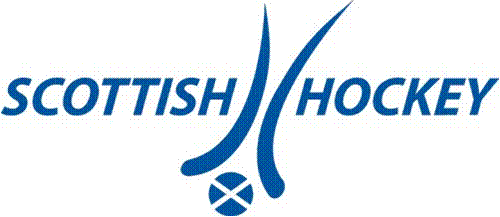 MAIN DUTIES:Oversee Umpiring Development plan implementation.Attend to umpiring appointments for all club teams unless any governing body dictates these appointments.Liaise with team managers/captains to ensure the efficient placement of available umpiresOrganise Rules nights for both junior and senior membersMaintain an updated register of umpires within the club and their grades.Assist umpires to progress through the umpiring grades. Report back to the Club General Committee on umpiring mattersLiaise with Secretary and President to ensure any umpiring issues are on the Committee AgendaIf unable to attend any committee meeting, a written report should be sent to the meeting and the President briefed. TIME COMMITMENT:	……………………………………………………………………………………… SIGNATURES:	Umpires’ Convenor …………………………………………………….. Date …………………………………………………………………... President ……………………………………………..…………Date …………………………………………………………………... ROLE TITLE: Umpires’ ConvenorRESPONSIBLE TO: The Club General Committee SKILLS REQUIRED: EnthusiasticHighly OrganisedGood Communication skills